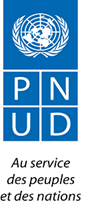 PROJET :  RENFORCER LES CAPACITÉS RÉGIONALES ET LOCALES EN VUE D’AMÉLIORER LA SÉCURITÉ AU NIGERCompte rendu de la réunion  de travail avec EUCAP –NIGER 26  février 2015INTRODUCTIONDans le cadre de la mise en œuvre des activités du projet dénommé «  Renforcer les capacités régionales et locales en vue d’améliorer la sécurité au Niger » financé par le JAPON pour une période de 18 mois, une séance de travail initiée par le PNUD s’est tenue le 26-02-2015 avec le partenaire EUCAP Sahel NIGER dans leur locaux à Niamey.  Cette séance de travail avait pour objet le partage d’informations sur les actions prises après la rencontre du 03-02-2015.Deux points étaient à l’ordre du jour à savoir :Partager les informations sur les actions prise  dans le cadre de l’avancement des recherches pour la modification des véhicules pour les PCMPartager les informations sur les aménagements à faire au budget global vu la variation du taux de change du Dollar au moment du transfert des fonds sur le compte du PNUD NigerDivers Etaient présents à la rencontre :Pour le PNUD :	 Monsieur Salvator NKURUNZIZA, CPR de la Cellule « Crise »Mlle GUE Oueuhi Edwige Jacqueline, Chargée de Projet et de RapportagePour EUCAP SAHEL-NIGERMessieurs :	Yves MALAISE, Chef Unité Interopérabilité	Luis Javier NAVAZ TEJERO, Expert Sénior de CoordinationCarolineDEROUELEMENTFait à Niamey le 02-03-2015Edwige-Jacqueline  GUEChargée de Projet et de RapportageN°Sujets discutésConstatsRecommandations/Actions à prendre Responsable1Partage d’informations sur les actions prise  dans le cadre de l’avancement des recherches pour la modification des véhicules pour les PCMEn lien avec les points d’actions de la rencontre  du 03-02-2015, les actions suivantes ont été prises :EUCAP :Visite à AUTOGRAPH, une entreprise belge spécialisée dans les modifications sur les véhiculesPossibilités de faire des modifications sur un véhicule  Land Cruiser 79 Double Cabin Pick-Up Model code: HZJ79-DKMRS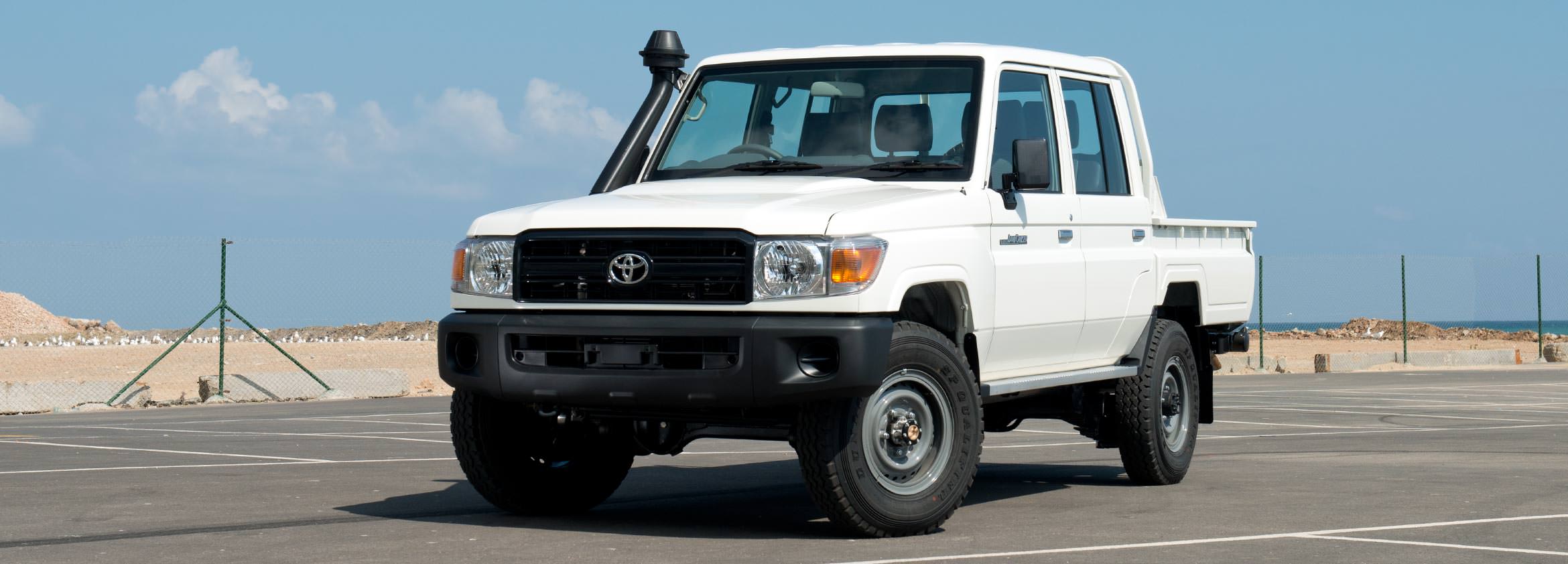 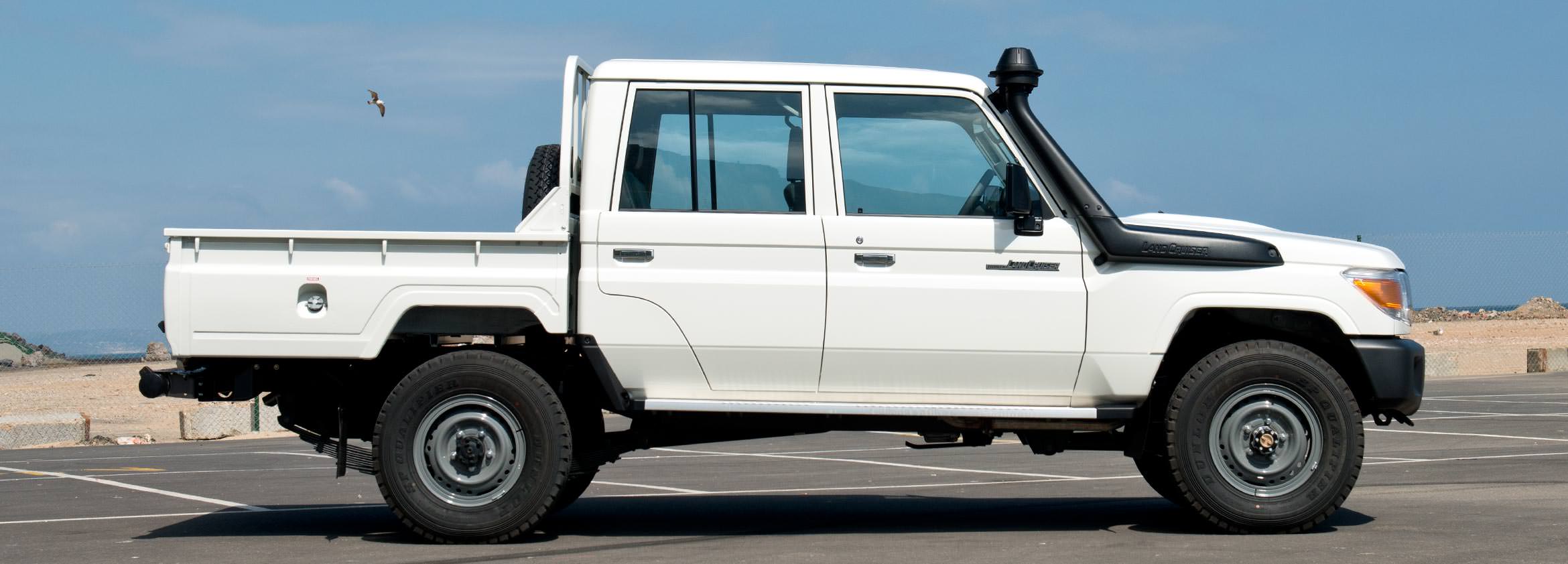 plutôt que sur  une TOYOTA Land Cruiser 78 Hard-top 4.2L Diesel, 13 seater  HZJ78L/R-RJMRS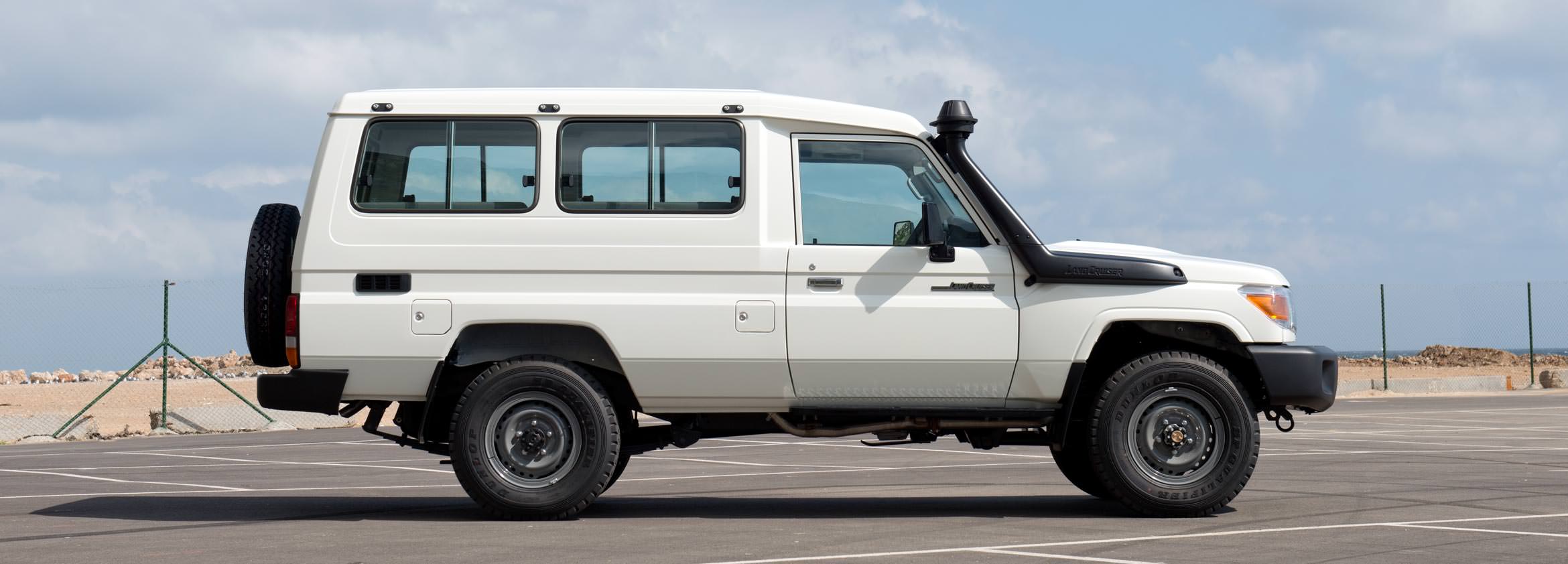 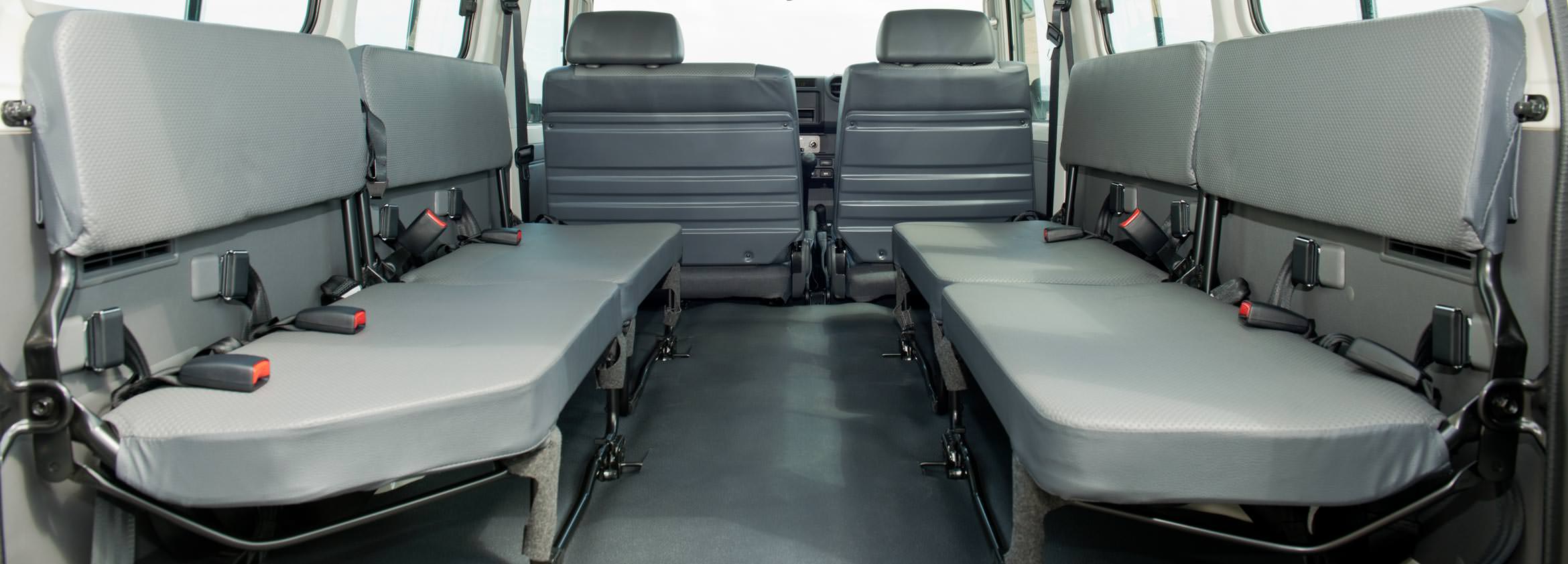 Une vue externe et interne du véhiculeAUTOGRAPH, pas de partenariat actuel avec TOYOTA GIBRALTAR, mais pourrait le faireExistence d’une représentation de TOYOTA en Belgique, ce qui pourrait faciliter l’approvisionnement si TOYOTA Gibraltar est favorable avec vue que ses sont les mêmes firmes.PNUD :Finalisation des modifications souhaitées et partage avec EUCAPEchanges avec TOYOTA Gibraltar, et obtention d’une possibilité de téléconférence dont la date sera indiquée plus tard quand tous les partenaires (EUCAP) sera présentOutre le suivi des points d’actions, d’autres questions ont été discutées à savoir :Voir avec les Opérations au niveau du PNUD la faisabilité d’une sollicitation de prestation de service directe avec AUTOGRAPHVoir avec TOYOTA Gibraltar, la possibilité d’un partenariat avec AUTOGRAPHEUCAP SAHEL-NIGER, va suivre continuer le suivi au niveau de AUTOGRAPHPNUD NIGER va : S’informer auprès de TOYOTA Gibraltar si il pourrait avoir une possibilité de collaboration avec AUTOGRPH d’une part d’autre part voir si la représentation de TOYOTA en Belgique pourrait fournir le modèle de véhicule retenu pour que les modifications soient faîte en Belgique ce qui réduirait les coûts de transports.Voir avec les Opérations les conditions d’un partenariat avec AUTOGRAPHYves  MALAISE : EUCAP SAHEL-NIGERCPR Cellule CRISE PNUD NIGER, Salvator NKURUNZIZA2Partage d’informations sur les aménagements à faire au budget global vu la variation du taux de change du Dollar au moment du transfert des fonds sur le compte du PNUD NigerInformation d’EUCAP sur le transfert des fonds retenus en Yen par JICA Japon sur le compte du PNUD aux USA et ensuite sur le compte du PNUD au Niger mais avec une réduction de 250.000 USD dû à la baisse du taux de change.Information sur les initiatives prises par le ¨PNUD suite à la réduction :Rencontre avec JICA NigerEchange par mail entre le Management du PNUD et JICA JaponRéflexion de réduction selon le taux  au niveau des lignes notamment du produit 1 :2 véhicules montés avec radio11 radios et moins 10 régionsPlanification d’une rencontre prochaine entre tous les partenaires à savoir le Ministère de l’Intérieur, JICA, EUCAP et le PNUD pour discuter des aménagements à faire vu la réduction du budgetPartage des réflexions du PNUD  avec EUCAP sur l’application du taux de réduction sur toutes les lignes du projet Conclure vite les échanges et passer les commandes Faire le suivi pour avoir la rencontre avec le Ministère de l’IntérieurPNUD NIGER3Divers Evocation de la situation sécuritaire à Diffa et de la collaboration avec le Gouverneur militaire  de la régionRAS